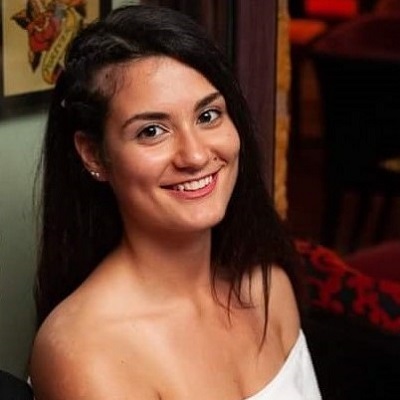 Raising a voice when a problem occurs is just the action; but what is behind that? Is the way you feel when you sort out issues, the happiness you receive when you learn that your mission has been accomplished and the most important; the smile on people’s faces when you tell them that you have represented them with a big success! All those things, and many more, make me want to deal with every problem that occurs in our faculty.